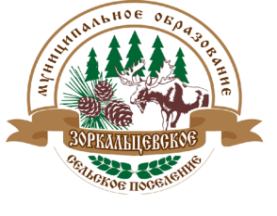 МУНИЦИПАЛЬНОЕ ОБРАЗОВАНИЕ «ЗОРКАЛЬЦЕВСКОЕ СЕЛЬСКОЕ ПОСЕЛЕНИЕ»СОВЕТ ЗОРКАЛЬЦЕВСКОЕ СЕЛЬСКОГО ПОСЕЛЕНИЯРЕШЕНИЕ № 48      с. Зоркальцево							28.11.201822-ое собрание 4-го созываОб утверждении Положения о порядке назначения и проведения опроса граждан в муниципальном образовании «Зоркальцевское сельское поселение»В соответствии с пунктом 4 статьи 31 Федерального закона от 6 октября 2003 года № 131-ФЗ «Об общих принципах организации местного самоуправления в Российской Федерации», частью 2 статьи 1 Закона Томской области от 5 октября 2015 года № 133-ОЗ «О порядке назначения и проведения опроса граждан в муниципальных образованиях Томской области», Уставом муниципального образования «Зоркальцевское сельское поселение», учитывая обращение прокуратуры Томского района от 22.01.2016 № 03/6-2016, проведя процедуру открытого голосования,		СОВЕТ ЗОРКАЛЬЦЕВСКОГО СЕЛЬСКОГО ПОСЕЛЕНИЯ РЕШИЛ:Утвердить Положение о порядке назначения и проведения опроса граждан в муниципальном образовании «Зоркальцевское сельское поселение» согласно приложению к настоящему решению.Считать утратившим силу решение Совета Зоркальцевское сельского поселения от 24.05.2007 № 35 «О принятии положения «Об опросе граждан на территории муниципального образования «Зоркальцевское сельское поселение», с даты принятия настоящего решения. Настоящее решение вступает в силу с момента его подписания и опубликования в установленном законом порядке.Направить настоящее решение Главе Зоркальцевское сельского поселения для подписания и опубликования в печатном средстве массовой информации официального издания «Информационный бюллетень Зоркальцевское сельского поселения» и обнародования на официальном информационном сайте Зоркальцевское сельского поселения в сети «Интернет» (адрес сайта http://www.zorkpos.tomsk.ru).Председатель СоветаЗоркальцевскогосельского поселения                                                                     Г.Я. ЖороваГлава Зоркальцевскогосельского поселения                                                         В.Н. ЛобыняПриложениек решению Совета Зоркальцевскогосельского поселенияот 28.11.2018 № 48Положениео порядке назначения и проведения опроса граждан в муниципальном образовании «Зоркальцевское сельское поселение»1. Настоящее Положение определяет порядок назначения и проведения опроса граждан на всей территории муниципального образования «Зоркальцевское сельское поселение» или на части его территории для выявления мнения населения и его учета при принятии решения органами местного самоуправления и должностными лицами органов местного самоуправления муниципального образования «Зоркальцевское сельское поселение», а также органов государственной власти Томской области.2. Опрос граждан проводится по инициативе:1) Совета Зоркальцевское сельского поселения или главы Зоркальцевское сельского поселения — по вопросам местного значения;2) органов государственной власти Томской области — для учета мнения граждан при принятии решений об изменении целевого назначения земель муниципального образования «Зоркальцевское сельское поселение» для объектов регионального и межрегионального значения.3. В случаях, если с инициативой проведения опроса граждан выступает глава Зоркальцевское сельского поселения и (или) орган государственной власти Томской области (далее — инициаторы), предложение о проведении опроса граждан в муниципальном образовании «Зоркальцевское сельское поселение» (далее — предложение) должно содержать:1) формулировку вопроса (вопросов), предлагаемого (предлагаемых) при проведении опроса;2) предполагаемые сроки проведения опроса;3) сведения о представителе инициатора с указанием фамилии, имени, отчества (при наличии), занимаемой должности, номеров контактных телефонов.4. Предложение рассматривается представительным органом муниципального образования (наименование сельского поселения) на ближайшем заседании.5. Решение о назначении опроса граждан (далее — решение) принимается Советом Зоркальцевское сельского поселения большинством голосов от числа присутствовавших на заседании депутатов. 6. В решении указываются: 1) дата и сроки проведения опроса, не превышающие 3 месяцев со дня принятия решения о проведении опроса граждан; 2) формулировка вопроса (вопросов), предлагаемого (предлагаемых) при проведении опроса; 3) методика проведения опроса; 4) форма опросного листа; 5) минимальная численность жителей муниципального образования («Зоркальцевское сельское поселение», участвующих в опросе; 6) место проведения опроса граждан; 7) состав комиссии по проведению опроса граждан (далее — комиссия);8) срок предоставления комиссией результатов опроса в Совет Зоркальцевское сельского поселения и инициатору.7. Для организации подготовки, проведения и установления результатов опроса граждан Советом Зоркальцевское сельского поселения формируется комиссия в количестве 4-6 человек, в состав которую входят депутаты Совета Зоркальцевское сельского поселения, представители инициатора проведения опроса граждан. 8. Комиссия осуществляет полномочия, предусмотренные частью 2статьи 4 Закона Томской области от 5 октября 2015 года № 133-ОЗ «О порядке назначения и проведения опроса граждан в муниципальных образованиях Томской области».9. Жители муниципального образования «Зоркальцевское сельское поселение» информируются комиссией о проведении опроса граждан посредством размещения решения на официальном сайте муниципального образования «Зоркальцевское сельское поселение», в местах, определенных Уставом муниципального образования «Зоркальцевское сельское поселение» для обнародования муниципальных нормативных правовых актов, не менее чем за десять дней до дня проведения опроса.10. Комиссия обеспечивает изготовление опросных листов не позднее срока, указанного в пункте 9 настоящего Положения. 11. Текст опросного листа содержит следующие графы:1) формулировка вопроса (вопросов), предлагаемого (предлагаемых) при проведении опроса;2) фамилия, имя, отчество (последнее – при наличии) участника опроса;3) дата рождения участника опроса;4) место жительства участника опроса;5) мнение участника опроса относительно вопроса (вопросов), предлагаемого (предлагаемых) при проведении опроса;6) дата заполнения опросного листа;7) подпись участника опроса. 12. Опрос граждан проводится путем заполнения опросных листов участниками опроса в срок, определенный решением. 13. Комиссия устанавливает результаты опроса граждан путем обработки полученных данных, содержащихся в опросных листах, не позднее семи дней со дня окончания опроса граждан. Результаты опроса оформляются справкой, экземпляр которой в тот же день направляется в Совет Зоркальцевскогосельского поселения и инициатору.14. Совет Зоркальцевскогосельского поселения опубликовывает (обнародует) справку о результатах опроса граждан не позднее десяти дней со дня окончания срока проведения опроса.Глава Зоркальцевского сельского поселения                                                  В.Н. Лобыня